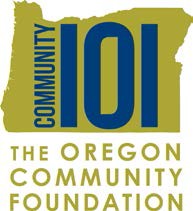 GRANT APPLICATIONThank you for submitting this application. Please complete and sign this application and submit two copies to theCommunity 101 class at	School at the address listed on the cover letter, along with the following:Copy of your IRS 501(c)(3) determination letter		Organization budget for current year, including revenuesand expenditures to date (one page)Organization/program mission statement		One-page description of the program for which you arefunds and what need this program addressesProgram budget for which you are requesting fundsAPPLICANT ORGANIZATIONName of organization:	 	Is the name of the organization as stated the same as it appears on the IRS letter of determination?Yes:	No:	If not, please explain:    	R E Q U E S T FOR F U NDSProject description:Geographic area served:	Total operating budget for fiscal year:SOURCES OF INCOME:Fees/earned income:	Individual contributions:	Special Events:   	 Memberships:		Grants:Questions? Contact Kim Whitney, The Oregon Community Foundation, 503-227-6846, kwhitney@oregoncf.orgMission statement:Project contact name & title:Year Founded:Address:City, State & Zip code:Executive Director:Telephone number:Fax number:Website:E-mail:Federal tax identification number:Amount requested:   $Date funds needed:Total project cost:Timeframe in which funds will be used:From:To:O R G A NIZ ATI O NAL I NFO	Number of full-time staff:Number of part-time staff:Number of volunteers: